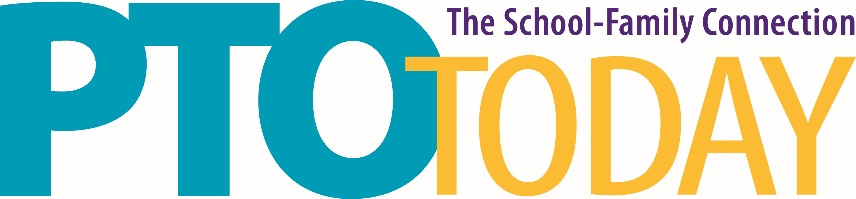 Lebanon, TN					March 26, 2019Wilson County Exposition Center WiFi ConnectionThe Wilson County Exposition Center offers free WiFi for their guests.  